ПРОТОКОЛ № 1заседания Общественного  совета при Администрации МР «Магарамкентский район» по проведению независимой оценки качества условий оказания услуг,   муниципальными учреждениями культуры и образования,  расположенными на территории  муниципального района «Магарамкентский район»от 22.09.2021г.                                                                            с.МагарамкентПрисутствовали:Председательствующий – Алиев Г.Р.Секретарь –Казиев П.Х.Члены совета: члены общественного совета - 3 человек.Приглашенный: Селимов Э.Т. – директор МКУК «Отдел культуры»                            МР «Магарамкентский район»Повестка дня:1. Рассмотрение результатов независимой оценки качества условий оказания услуг МБУК «Межпоселенческий центр культуры», проведенной в 2021 году (приложение № 1).         2. Утверждение рейтинга учреждения культуры, составленного по результатам независимой оценки, проведенной в 2021 году (приложение № 2).3. Утверждение рекомендаций Общественного совета по результатам проведения независимой оценки качества условий оказания услуг МБУК «Межпоселенческий центр культуры» в 2021 году (приложение № 3).Слушали Алиева Г.Р.  – председателя Общественного совета. Он  выразили мнение, что по результатам проведенной работы по независимой оценке качества оказания услуг Межпоселенческим центром культуры Магарамкентского района, общая оценка качества оказываемых услуг учреждением культуры соответствует хорошему уровню (118,7 балла).Решили: 1. Принять к сведению информацию Алиева Г.Р. о результатах независимой оценки качества условий оказания услуг МБУК «Межпоселенческий центр культуры» Магарамкентского района.2. Утвердить результаты независимой оценки качества условий оказания услуг МБУК «Межпоселенческий центр культуры» МР «Магарамкентский район», проведенной в 2021 году.3. Утвердить рейтинг учреждения культуры по результатам независимой оценки качества условий оказания услуг, проведенной в 2021 году.4. Утвердить рекомендации Общественного совета, составленные  по результатам проведения независимой оценки качества условий оказания услуг Межпоселенческим центром культуры в 2021 году.Приложение № 1к протоколу заседания Общественного  совета при Администрации МР «Магарамкентский район» по проведению независимой оценки качества условий оказания услуг,   муниципальными учреждениями культуры и образования,  расположенными на территории  МР «Магарамкентский район»от «22 »          09           2021г.   № 01                                                                                    Результаты независимой оценки качества условий оказания услуг                                                                          МБУК  МР «Магарамкентский район» «Межпоселенческий центр культуры» в 2021г.Приложение № 2к протоколу заседания Общественного  совета при Администрации МР «Магарамкентский район» по проведению независимой оценки качества условий оказания услуг,   муниципальными учреждениями культуры и образования,  расположенными на территории  МР «Магарамкентский район»от «22»           09          2021г.  № 01Рейтингкачества условий оказания услуг учреждением культуры,составленный по результатам независимой оценки, проведенной в 2021 годуПриложение № 3к протоколу заседания Общественного  совета при Администрации МР «Магарамкентский район» по проведению независимой оценки качества условий оказания услуг,   муниципальными учреждениями культуры и образования,  расположенными на территории  МР «Магарамкентский район»от «22 »           09           2021г.   № 01РЕКОМЕНДАЦИИОбщественного  совета при Администрации МР «Магарамкентский район» по проведению независимой оценки качества условий оказания услуг,   учреждением культуры,  расположенным на территории  муниципального района «Магарамкентский район»Учитывая результаты анкетирования, пожелания и предложения пользователей услуг, полученные в ходе независимой оценки качества оказания услуг, муниципальному бюджетному учреждению культуры муниципального района «Магарамкентский район» «Межпоселенческий центр культуры» Общественным советом предложены следующие рекомендации для реализации в 2022 году.Предусмотреть:мероприятия, направленные на повышение уровня комфортности пребывания в организации культуры (места для сидения, гардероб, чистота помещений);возможность обеспечения посетителям учреждения доступ к сети Интернет посредством беспроводной сети Wi-Fi;обновлять информацию на сайт учреждения;4. обеспечить выполнение необходимых технических условий  в здании  для  посещения людьми с ограниченными возможностями.ПредседательОбщественного  совета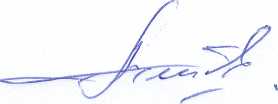 Г.Р. Алиев Секретарь   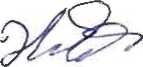 П.Х. КазиевНаименование организацииИнтегральное значение по совокупности общих критериев Интегральный критерий «Открытость и доступность информации об организации»Интегральный критерий «Комфортность условийпредоставления услуг»Интегральный критерий  «Доступность услуг для инвалидов» Интегральный критерий  «Доброжелательность и вежливость работников организации»Интегральный критерий «Удовлетворенность условиями оказания услуг»Муниципальное бюджетное  учреждение культуры муниципального района «Магарамкентский район»«Межпоселенческий центр культуры» 118,89,72614,62048,5№п/п Наименование организацииИтоговые баллыМесто1Муниципальное бюджетное учреждение культуры муниципального района «Магарамкентский район» «Межпоселенческий центр культуры» 118,7Первое